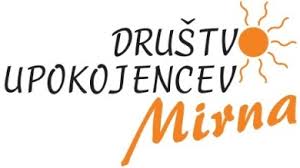 Glavna cesta 37, 8233 MIRNAE-pošta: du.mirna@gmail.comSpletna stran: du-mirna.siKontaktna oseba: Tomaž Povšič – predsednik društva, tel.: 041 890 758,E-pošta: maturb@gmail.comUradne ure: vsako sredo od 8. do 9. ure									SEPTEMBER  2016O B V E S T I LOSpoštovane upokojenke, spoštovani upokojenci !            Če ljubiš življenje, ne zapravljaj časa ,            kajti čas je snov, iz katere se sestoji življenje .                                                                                             ( Benjanim Franklin )  Upam, da v minulem četrtletju niste zapravljali časa .Bilo je veliko ponujenih aktivnosti, ki bi jih lahko koristili . Prav je, da omenim aktivnost z največjo udeležbo našega članstva . Vrnili smo se z letovanja na Lastovu, kjer smo preživeli 7 čudovitih dni. Imeli smo kristalno čisto in toplo morje, dobro hrano, uživali smo v neokrnjeni naravi in bili smo dobra družba. Odmisliti moramo pomanjkljivosti in napake agencije, pa tudi začetne krče osebja hotela. Zaključimo lahko – bilo nam je lepo .Dogajale so se tudi druge aktivnosti, ki pa jih bodo v svojih poročilih omenili vodje komisij.Zopet, kot vedno, vabim vse, da se udeležite kar največ ponujenih aktivnosti in pa seveda dobrodošli v klubske prostore vsako sredo med 8. in 9. uro .Začel sem s časom in z njim bom tudi končal .        Vse kar se moram odločiti je,        kaj storiti s časom, ki nam je dan .  ( J.R.R. TOLKIEN )                                                                                                               Vaš predsednik:                                                                                                                                                                                                                                 Tomaž Povšič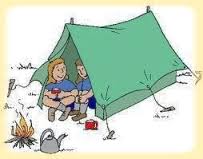 Obveščamo in vabimo vas  :OKTOBERROČNA DELA – v prvi polovici meseca oktobra bomo pričeli s krožkom ročnih del. Vsi, ki vas zanima ustvarjanje  – vabljeni ! Informacije : Marijana Povšič , 031 622 597.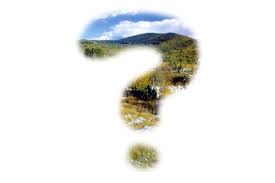 NOVEMBER12.11.2016 ob 9. uri – pohod v neznano. Zbor pohodnikov pred banko na Mirni. Hoje je približno eno uro po gozdu. Za vse, ki bi se radi na cilj pripeljali, je zbor ob 10. uri pri Bartogu.Prijave z vplačilom 5 € do srede, 16.10.2016, v prostorih kluba sprejema  ga Jana Jevnikar.Za jedačo in pijačo bo poskrbljeno. Obvezna oprema: dobra volja! DECEMBER 15.12.2016 ob 18. uri – tako kot vsako leto organiziramo martinovanje-silvestrovanje v prostorih gostišča Pri Francki. Prijave za vplačilom 20 €  do 07.12.2016, sprejema ga Jana Jevnikar, vsako sredo med 8. in 9. uro v klubskih prostorih.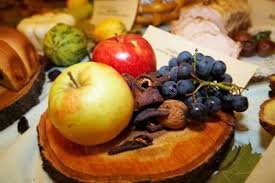 Odločili smo se, da v aprilu 2017 s turistično agencijo Relax organiziramo 5-dnevni izlet v Romunijo.Odhod : 21.04.2017, povratek : 25.04.2017Cena : 275 € po osebi ob prijavi najmanj 40 potnikov + cca 20 € po osebi vodniku za ogled muzejev. Prijave sprejema ga Jana Jevnikar vsako sredo med 8. in 9. uro v prostorih društva do  09.11.2016 z vplačilom  akontacije  50 €, ostalo možno po obrokih do 06.04.2017.Vsi, ki vas izlet zanima in bi se ga udeležili, lahko dobite podroben potovalni načrt z ogledi vseh znamenitosti v prostorih kluba, vsako sredo med 8. in 9. uro,  pri ge Jani Jevnikar .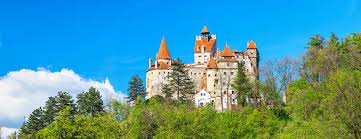 KULTURAV mesecih do konca leta planiramo še sledeče zadeve: 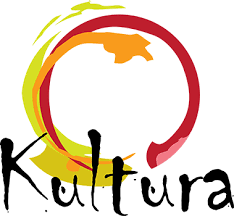 V soboto 12. novembra gremo na gostovanje na Senovo.V nedeljo 13. novembra gremo na gostovanje v Šentjernej. Skupaj z našim pevskim zborom gre tudi MePZ Matija Tomc (cerkveni MePZ z Mirne). Od domačinov bo nastopil Šentjernejski oktet. POZDRAV Z MIRNE ŠENTJERNEJU bomo izvedli ob 10-letnici našega prvega gostovanja v Šentjerneju, a takrat smo še nastopili v prostorih OŠ Šentjernej, sedaj pa bomo v KC PRIMOŽA TRUBARJA , v eni najlepših dvoran na Dolenjskem. Šentjernejski oktet pa je bil naš gost na prvi prireditvi ob njihovi 40-letnici leta 2002 v okviru praznovanja ob prazniku Krajevne skupnosti Mirna. Ob prireditvi je predvideno tudi srečanje obeh županov. Nato bo 18. novembra še prireditev  ŠEPET JESENI v organizaciji naših literatk, ki pa so jih bolezni zelo razredčile. A za letos še rečemo: NE DAMO SE – kot sem (smo) dal(i) naslov pesmarici, ki smo jih izdali pri ZDUS za upokojenske PZ.Predvidoma bomo povabljeni še na prireditev MIRNA POJE, igralska skupina pa ima v načrtu 3-4 gostovanja;  povabil je bilo še več, a kakšno tudi odpovemo!Informacije: Tone Kotar, 041 609 218KOMISIJA ZA ŠPORT IN REKREACIJO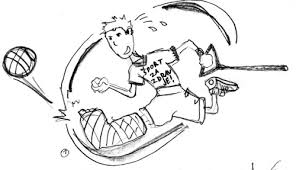 Spoštovane članice in spoštovani člani našega društva!  Zagotovo vas zanima, kako uspešna je bila naša komisija na športnem področju. Z veseljem vam sporočam, da smo športnice in športniki dosegli  odlične rezultate na 41. športnih igrah Dolenjske in Bele Krajine. Moška ekipa je dosegla 2. mesto, ženska 5. mesto in v skupnem seštevku moški in ženske , smo dosegli odlično 2. mesto. Na 41. igrah je nastopilo 31 društev. Tako lahko ocenite, da izmed 31 društev osvojiti 2. mesto ni mačji kašelj. Bravo,  športna komisija! Hvala vsem udeležencem tekmovanj.  Obveščam  pa vas tudi, da sta se kar dve moški ekipi uvrstili na državno prvenstvo, ki bo potekalo v mesecu septembru. Za strelce z zračno puško ni odmora, prav tako tudi za balinarje ne. Obširno poročilo bo izdelano konec leta.Tekmovalne sezone je skoraj konec in kmalu se bo pričela nova. Obveščam vas, da se bodo kmalu začeli treningi za novo sezono v nekaterih disciplinah. Že na začetku pa vas prosim, da se nam priključite, saj sami ne bomo več zmogli ohranjati takih rezultatov. Še zlasti naprošam ženske,  nujno je potrebno dopolniti in pomladiti  ekipe. Pridružite se, naj vas ne bo sram in strah.Urnik treningov:Toliko panog se začne že letos, ostale pa bodo objavljene v naslednjem Obvestilu.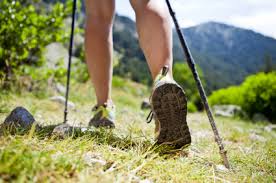 Obveščam vas ,da je za kegljanje obvezna prijava vodji sekcije do 4. novembra, zaradi razporeditve stez. Kegljanje bo v Novem mestu,  prevoz je v lastni režiji.Lepo vas prosim, da mojo prošnjo vzamete resno, ne bo vam žal.Informacije: Dušan Jakopin  031 837 843HOJA ZA ZDRAVO SRCE – vsak ponedeljek ob 8. uri, oziroma po dogovoru. Informacije: Janez Kolenc, 031 623 581.ŠOLA ZDRAVJA04.11.2016 bomo praznovali že tretji rojstni dan! Še vedno telovadimo vsako jutro ob 7.30h. Dobrodošli  vsi, ki bi radi dan začeli razgibani in z nasmehom. Pridružite se nam, imamo se lepo!Informacije: Ana Popit,  031 613 547. Pri vseh dejavnostih - UDELEŽBA NA LASTNO ODGOVORNOST!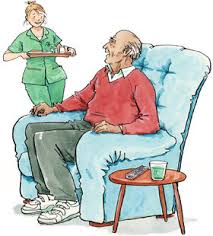 PROGRAM STAREJŠI ZA STAREJŠEObiski udeležencev projekta po želenih terminih. Razdelitev pomoči  najbolj ogroženim iz sredstev, ki nam jih je dodelila Občina Mirna.Informacije : Olga Škarja, 031 368 108. SOCIALAPo ustaljenem redu vsako sredo merjenje pritiska, vsako prvo sredo v mesecu merjenje krvnega sladkorja. Do konca leta bomo obiskali še sedem jubilantov – štiri 80-letnike , eno 90-letnico, dva starejša od 90 let.  V  petek, 09.12.2016, bomo organizirali srečanje za vse člane, starejše od 80 let – prosimo za prijave takoj, ko boste prejeli vabila. Obiskali bomo tudi vse naše člane v Domovih starejših občanov.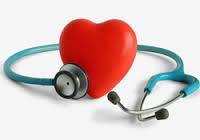 Informacije: Milica Smole, 041 923 268.Pripravila in uredila :                                                                                                  Predsednik :                             Olga Škarja                                                                                                                                 Tomaž PovšičSekcijaPričetekDan, uraVodja sekcijeTelefonAEROBIKAnovembervsak ponedeljek ob 18. uriMarijana Povšič031 622 597PIKADO  moškinovembervsak torek ob 18. uriVanjo Golob041 540 131PIKADO ženske  novembervsak torek ob 14. uriMilka Musar041 368 413STRELSTVO moški  novembervsak torek ob 17. uriJože Šeničar031 728 701STRELSTVO ženskenovembervsako sredo ob 17. uriAnica Bregar041 871 809KEGLJANJEdecembervsak petek od 9. do 12. ureDušan Jakopin031 837 843ŠAHnovembervsako sredo ob 17. uriTone Kotar041 609 218